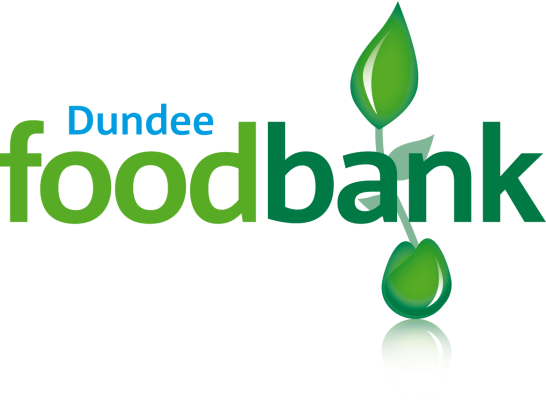 Foodbank AssistantJob DescriptionReports to: Foodbank Manager		Management Oversight: Trustees of Dundee FoodbankHours: 	20 hours per week. Preferable hours - Wednesday 0900-1600, Thursday 0900-1600, Friday 0900-1630 	Occasional weekend and evening work should be expected.Holiday: 	28 days, pro rata, for first 2 years of employment, rising to 30 days pro rata in year 3, and then increasing by 1 day per additional year of employment (max 35 days pro rata).Wage: 	£9.38/hr  			Contract Term: 2 yearsAdditional Requirements: Applicant must be in sympathy with our Christian values.  Full van driving licence valid in the UK with B & B1 entitlements (3 points maximum)Location: Various, including Dundee Foodbank Warehouse & Distribution CentresStock & Warehouse AssistantActive and effective warehouse assistance - monitoring stock levels and ensuring stock rotation, alerting the Foodbank Manager and Stock Coordinator to any issues of lack of supply or overstock.Liaising with Dundee Foodbank centre volunteers and organising the re-supply of food and other provisions to Foodbank centres from warehouse stocks as required.Delivering/uplifting required food and provisions to/from Foodbank centres, utilising the Foodbank vans.Meeting donors and collecting / processing food donations.Assessing, and suggesting improvements to, operational methods.Supervision of external volunteer group sorting sessions.Assisting with the implementation and ongoing work of the ‘Stock Requirements’ online tool.Lead teams of volunteers periodically at our Supermarket collections.Assisting and monitoring our ‘Red Voucher’ referral system and engaging with referral agencies.Volunteer Engagement and Health & SafetyTeam leader for volunteer teams, working alongside and supporting volunteers.Planning and implementing tasks to be carried out at the warehouse and distribution centres.With the Foodbank Manager, ensuring that all health and safety policies are active, and that appropriate equipment and systems are in place.Assisting with management of our Foodbank distribution centres.Coordination and supporting the distribution centre volunteer teams.Internal OperationsRegular engagement with Foodbank Manager and Stock Coordinator, in order to ensure maximised impact in Dundee.Monthly reports submitted to Foodbank Manager.Basic care of Foodbank van – fuel / oil / water levels monitored, interior and exterior kept clean. Raising any other maintenance issues with Foodbank Manager.General DutiesAttend line management meetings and operational meetings as required.Assist with Dundee Foodbank distribution sessions as required.Perform office administration as required.Support Foodbank Manager and Stock Coordinator in carrying out general Foodbank tasks as required.Key SkillsStrong organisational skills.Strong interpersonal skills.Experience of people management.Experience of voluntary sector work.Computer skills – email / Word / Excel.Professional telephone manner.Good communication skills.Personal AttributesAbility to plan and organise, positively responding to needs as they present themselves.Ability to engage and encourage people from all backgrounds.Ability to work under pressure and unsupervised.Honesty and integrity.Value all individuals that come into contact with the Dundee Foodbank.Physically fit and able to carry out the duties required by warehouse assistance.Confident with basic computer operations – email and word processing.